School visit 10.02.15Adopt a class 6 Book review visit. Good morning Mrs Duncan, Please find the review of my recent visit.Adopt a Class Review – Class 6On arrival to school I was made very welcome. It was nice as always to see the school looking so well presented and full of colour from all the children’s work.   I must say it’s so nice to see so much of the children’s work on the walls especially the recent work done in conjunction with the ‘Being British’ week.Miss O’Brien told me about the class trips and informed me how much the children had enjoyed the visit they had to the synagogue in Liverpool and their visit to the World Museum on the 10th of February.I also reviewed the class’ English, maths and other books with Miss O’Brien, who showed and explained to me the pupils’ traffic light system to assess their own work. Focussing on maths and English she explained the marking system.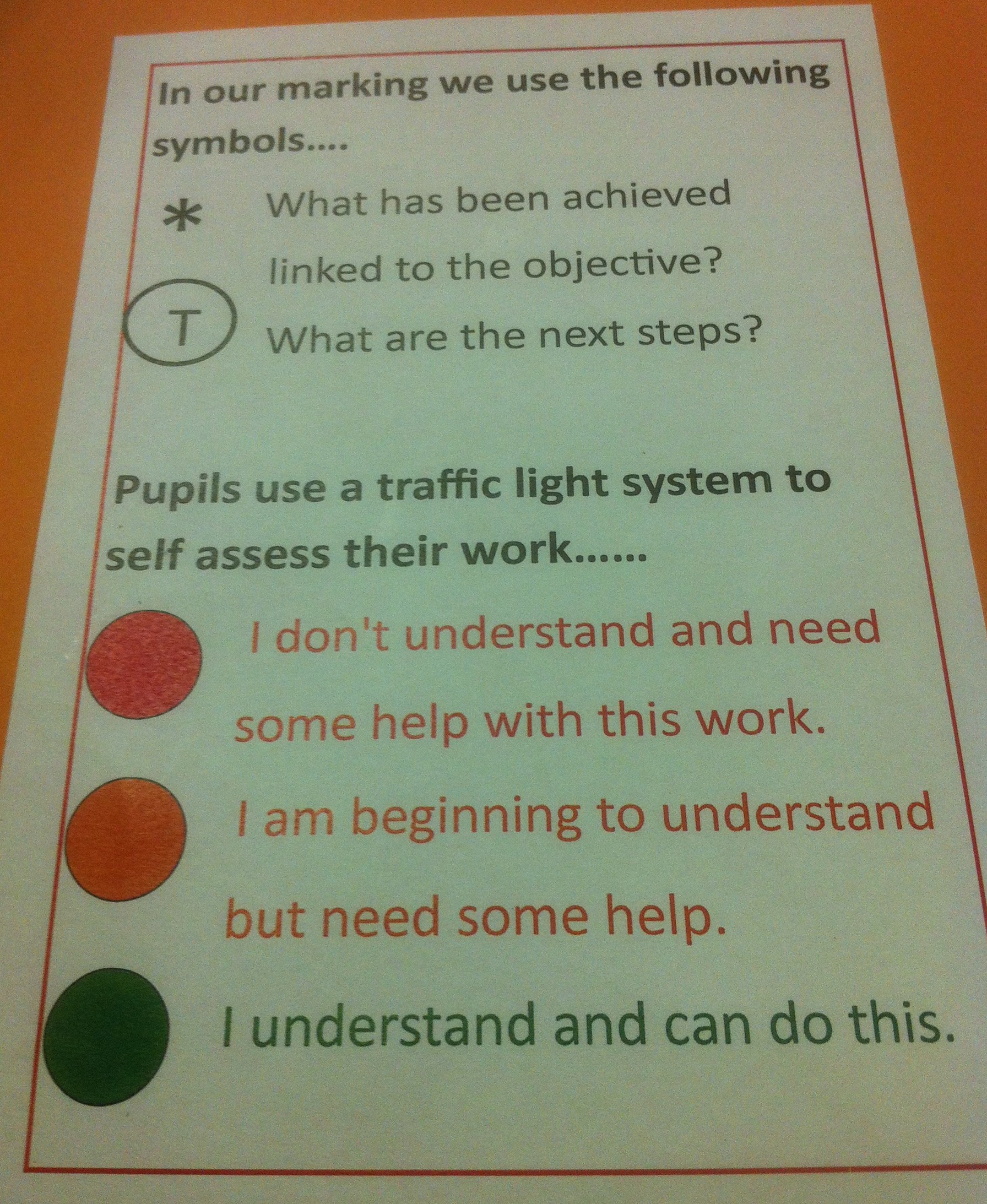 